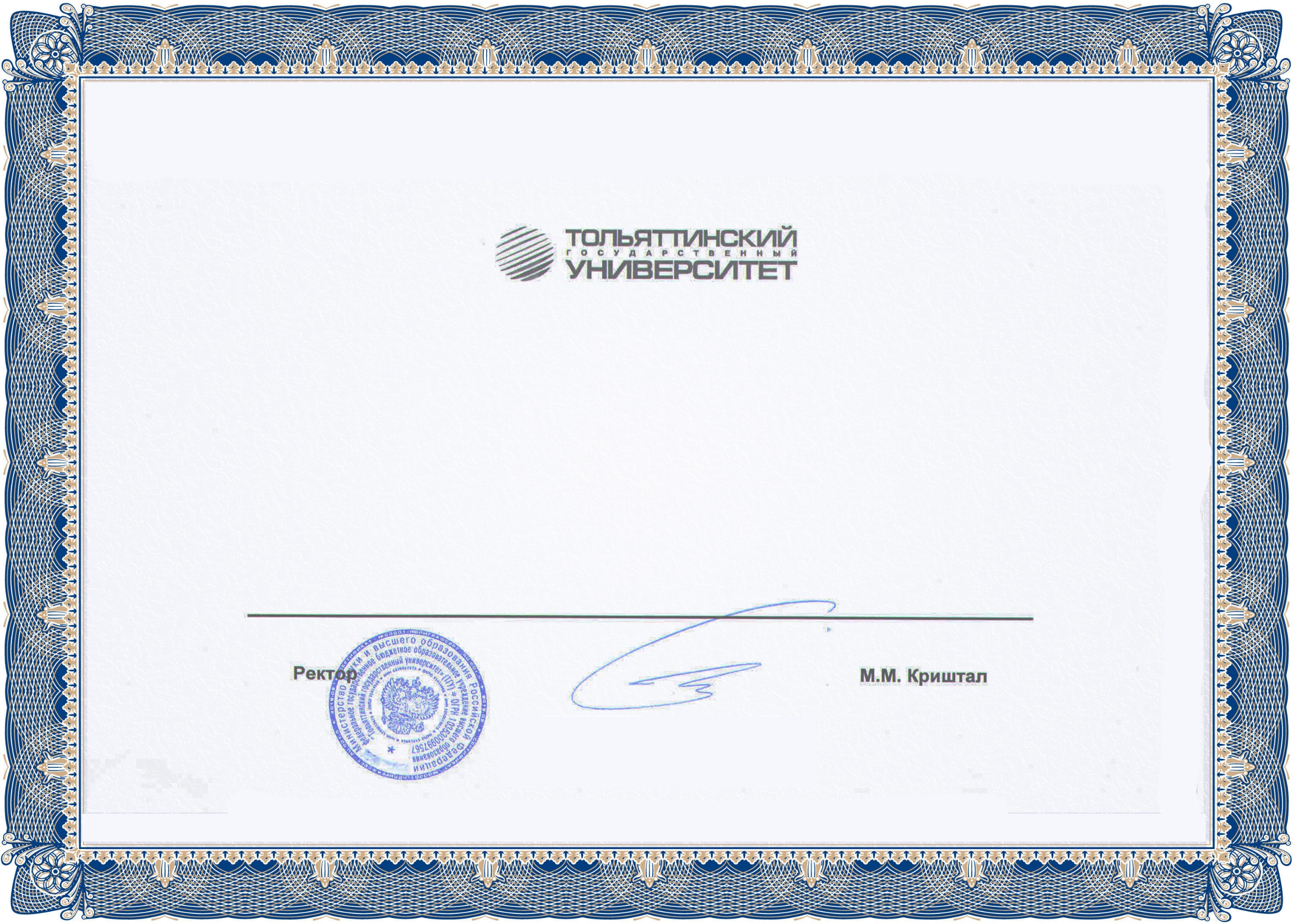 Экологический марафон (для учащихся общеобразовательных учреждений)Диплом I I степениНаграждаетсяБобкова Мария АнатольевнаТольятти,  21-24 декабря 2020 г.  